LEADERSHIP TEAM2024 – 2025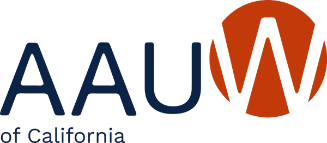 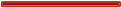 Charmen GoehringPresident—Kathy FordChief Financial Officer—Tracey ClarkSecretary—Deanna ArthurAAUW Fund—Sigrid MoranzBranch Development Co-chairLeadership—Rebecca R. GomezBranch Development Co-chairMembership—Donna C. HolmesCommunications Co-chairCreative Services—Michelle Davis BaerCommunications Co-chairTechnology—Lata Murti, Ph.D.Diversity, Equity, and Inclusion—Amy HomPublic Policy Co-chair—Melissa MaceykoPublic Policy Co-chair Mary IsaacTech TrekMarty McKnewGovernance/Parliamentarian— Julika BarrettOffice ManagerAddresseeText begins here…